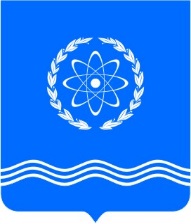 Калужская областьАДМИНИСТРАЦИЯ ГОРОДА ОБНИНСКАПОСТАНОВЛЕНИЕ___________ № __________                                                                                        О внесении изменений в постановление                       Администрации города Обнинска от 03.02.2017 № 148-п «Об утверждении Положения «О порядке предоставления субсидии за счет средств, предусмотренных в бюджете муниципального образования «Город Обнинск», на реализацию отдельных мероприятий муниципальной программы муниципального образования «Город Обнинск» «Содержание и обслуживание жилищного фонда муниципального образования «Город Обнинск»                                                                       В соответствии со ст. 16 Федерального закона от 06.10.2003 № 131-ФЗ «Об общих принципах организации местного самоуправления в Российской Федерации», со ст. 78 Бюджетного кодекса Российской Федерации, постановлением Правительства Российской Федерации от 06.09.2016 № 887 «Об общих требованиях к нормативным правовым актам, муниципальным правовым актам, регулирующим предоставление субсидий юридическим лицам (за исключением субсидий государственным (муниципальным) учреждениям), индивидуальным предпринимателям, а также физическим лицам - производителям товаров, работ, услуг», ст. 8, 32, 34 Устава муниципального образования «Город Обнинск», письмом прокуратуры города Обнинска от __.__.2019 № ___________,ПОСТАНОВЛЯЮ:Внести в постановление Администрации города Обнинска от 03.02.2017 № 148-п «Об утверждении Положения «О порядке предоставления субсидии за счет средств, предусмотренных в бюджете муниципального образования «Город Обнинск», на реализацию отдельных мероприятий муниципальной программы муниципального образования «Город Обнинск» «Содержание и обслуживание жилищного фонда муниципального образования «Город Обнинск» (далее – Постановление) следующие изменения:В Положении «О порядке предоставления субсидии за счет средств, предусмотренных в бюджете муниципального образования «Город Обнинск», на реализацию отдельных мероприятий муниципальной программы муниципального образования «Город Обнинск» «Содержание и обслуживание жилищного фонда муниципального образования «Город Обнинск» (далее – Положение), утвержденном в приложении к Постановлению:Пункт 2.1.2. Положения признать утратившим силу;Подпункт 2.1.6.5. пункта 2.1.6. Положения изложить в следующей редакции: «Владение на имущественном праве, либо ином законном основании помещениями для размещения круглосуточно функционирующего единого диспетчерского пункта в целях приема заявок от населения, оборудованного в соответствии с требованиями пунктов 2.1.3. – 2.1.5., 2.1.9. настоящего Положения.»;Подпункт к) пункта 3.1. Положения изложить в следующей редакции: «заверенных копий документов, подтверждающих наличие видов связи, перечисленных в п.2.1.3., 2.1.4. настоящего Положения;»;Пункт 4.1. Положения изложить в следующей редакции: «Для получения субсидии лицо в период с 28 января по 04 февраля текущего года подает в Администрацию города заявку с приложением документов, указанных в разделе 3 настоящего Положения (далее - Заявка).».Настоящее постановление вступает в силу с момента официального опубликования.Контроль за исполнением настоящего постановления возложить на заместителя главы Администрации города по вопросам городского хозяйства В.В.Лежнина.Глава Администрации города                                                                            В.В. Шапша